2401-ILZ1.261.33.2017.1														Załącznik Nr 12401-17-045801…………………………………………….Pieczęć firmowa wykonawcyFORMULARZ OFERTYW związku z prowadzonym przez Izbę Administracji Skarbowej w Katowicach rozeznaniem rynku w celu dokonania zamówienia na dostawę odzieży roboczej i obuwia roboczego oraz środków ochrony indywidualnej oferujemy wykonanie przedmiotowego zamówienia, zgodnie z wymaganiami zapytania ofertowego z dnia …………/………/2017 r.Oferujemy wykonanie przedmiotu zamówienia według poniższego zestawienia:Rozmiary do zamówienia należy stosować według niżej określonego klucza:Odzież: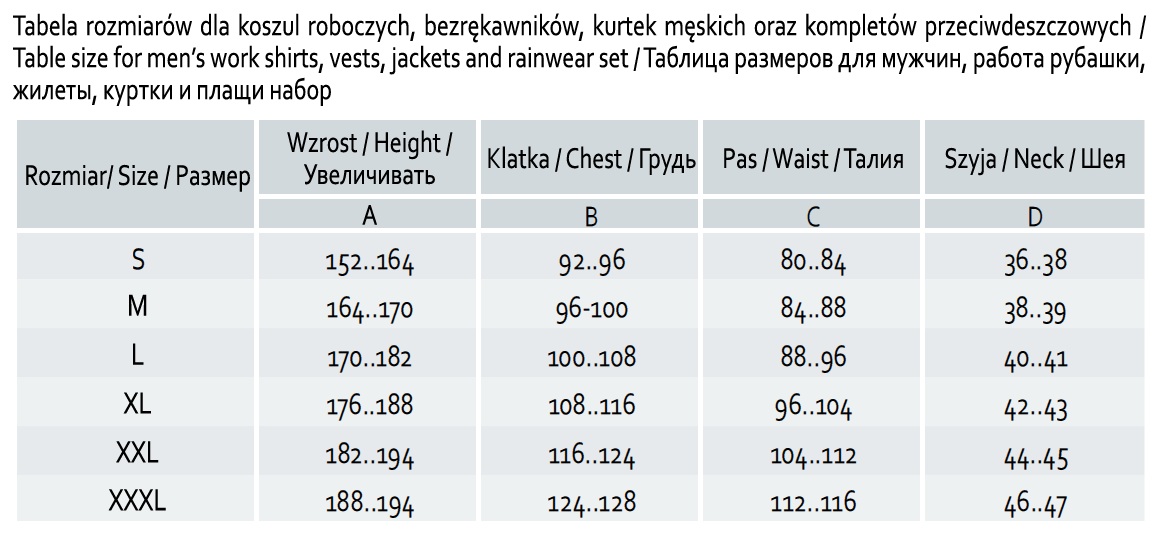 Obuwie: zamiast tradycyjnych rozmiarów należy posłużyć się długością wkładki wewnętrznej.Czapka, kask: Rękawice:Oferujemy możliwość indywidualnego dopasowania nieużywanego przedmiotu zamówienia pod względem rozmiarowym, przez co należy rozumieć dopasowanie przedmiotu zamówienia w siedzibie lub oddziale oferenta (dotyczy wyłącznie oferentów posiadających siedzibę/oddział na terenie województwa śląskiego) do 30 dni od momentu dostawy towaru do siedziby Izby Administracji Skarbowej.Skarbowej    TAK       NIE** zaznaczyć właściweOferujemy możliwość dokonania dodatkowych zakupów asortymentu  wyszczególnionego w formularzu ofertowym po cenach i na warunkach zgodnych z ofertą przez cały okres obowiązywania umowy.Oświadczamy, że zapoznaliśmy się z Zapytaniem ofertowym i nie wnosimy do niego zastrzeżeń oraz zdobyliśmy konieczne informacje do przygotowania oferty.Oferta cenowa została opracowana zgodnie z opisem przedmiotu zamówienia.Oświadczamy, że:Potwierdzamy, że wszystkie zaproponowane środki ochrony indywidualnej oznaczone są znakiem CE.Projekt umowy został przez nas zaakceptowany i zobowiązujemy się, w przypadku wyboru naszej oferty, do zawarcia umowy na podanych warunkach.Ponadto oświadczamy, że akceptujemy określone przez Zamawiającego:Miejsce wykonania dostawyIzba Administracji Skarbowej w Katowicach, ul. Damrota 25, 40-022 KatowiceForma i termin dostawy:Dostawa przedmiotu zamówienia odbędzie się transportem Wykonawcy, na jego koszt, w częściach, w terminach uzgodnionych z Wykonawcą, nie później niż 10 dni roboczych od daty podpisania umowy.W przypadku konieczności dokonania dodatkowych zakupów asortymentu przedmiot zamówienia zostanie dostarczony do Izby Administracji Skarbowej w Katowicach, 
ul. Damrota 25 nie później niż 10 dni roboczych od dnia złożenia zamówienia. Warunki płatnościZapłata należności odbędzie się poleceniem przelewu na konto Wykonawcy w terminie 21 dni od dnia otrzymania przez Zamawiającego prawidłowo wystawionej faktury po realizacji całości zamówienia. Za dzień zapłaty uważa się dzień obciążenia rachunku bankowego Zamawiającego.Imię i nazwisko osoby upoważnionej do kontaktu z Zamawiającym:………………………………………………………………………………….…………….Nr telefonu ……………………. Adres e-mail ………………………………………………Adres do korespondencji:kod .................................. miasto .……………........................................................................ulica, nr ….................................................................................................................................……………………………………………..podpisy osób uprawnionych do reprezentowania Wykonawcy...…………………….………, dnia …………..……2017 r.LpArtykułOpis artykułuRozmiarIlośćCena jednostkowa bruttoWartość brutto 
(kol. 5 x kol. 6)1234567Obuwie profilaktyczne czarneWierzch: skóra bydlęca, laminowana z perforacją, wyściółka: futrówka świńska, podeszwa: mikroguma o podłożu antypoślizgowym25,0 cm(dł. wkładki)Para 1Obuwie profilaktyczne czarneWierzch: skóra bydlęca, laminowana z perforacją, wyściółka: futrówka świńska, podeszwa: mikroguma o podłożu antypoślizgowym27,0 cm  (dł. wkładki)Para 1Obuwie gumoweWodoodporne, ze sznurkiem ściągającym, grube futerko wewnątrz (o wytrzymałości do -15 C) o doskonałej przyczepności do podłoża30,0 cm
(dł. wkładki) Para 1 Półbuty z podnoskiem kompozytowymCholewka ze skóry zamszowej, z antypoślizgową i odporną na oleje podeszwę, a także system absorbujący energię uderzeń pod piętą 
z kompozytowym podnoskiem oraz wielowarstwową wkładką antyprzebiciową (ciemne kolory)23,5 cm(dł. wkładki) Para 1Półbuty z podnoskiem kompozytowymCholewka ze skóry zamszowej, z antypoślizgową i odporną na oleje podeszwę, a także system absorbujący energię uderzeń pod piętą 
z kompozytowym podnoskiem oraz wielowarstwową wkładkę antyprzebiciową (ciemne kolory)26,0 cm
(dł. wkładki) Para 1 Półbuty z podnoskiem kompozytowymCholewka ze skóry zamszowej, z antypoślizgową i odporną na oleje podeszwę, a także system absorbujący energię uderzeń pod piętą 
z kompozytowym podnoskiem oraz wielowarstwową wkładkę antyprzebiciową (ciemne kolory)26,5 cm
(dł. wkładki) Para 1 Półbuty z podnoskiem kompozytowymCholewka ze skóry zamszowej, z antypoślizgową i odporną na oleje podeszwę, a także system absorbujący energię uderzeń pod piętą 
z kompozytowym podnoskiem oraz wielowarstwową wkładkę antyprzebiciową (ciemne kolory)27.0 cm
(dł. wkładki) Par 9 Półbuty z podnoskiem kompozytowymCholewka ze skóry zamszowej, z antypoślizgową i odporną na oleje podeszwę, a także system absorbujący energię uderzeń pod piętą 
z kompozytowym podnoskiem oraz wielowarstwową wkładkę antyprzebiciową (ciemne kolory)27,5 cm(dł. wkładki) Pary 4Półbuty z podnoskiem kompozytowymCholewka ze skóry zamszowej, z antypoślizgową i odporną na oleje podeszwę, a także system absorbujący energię uderzeń pod piętą 
z kompozytowym podnoskiem oraz wielowarstwową wkładkę antyprzebiciową (ciemne kolory)28,0 cm(dł. wkładki) Pary 9Półbuty z podnoskiem kompozytowymCholewka ze skóry zamszowej, z antypoślizgową i odporną na oleje podeszwę, a także system absorbujący energię uderzeń pod piętą 
z kompozytowym podnoskiem oraz wielowarstwową wkładkę antyprzebiciową (ciemne kolory)28,5 cm(dł. wkładki)Pary 3Półbuty z podnoskiem kompozytowymCholewka ze skóry zamszowej, z antypoślizgową i odporną na oleje podeszwę, a także system absorbujący energię uderzeń pod piętą 
z kompozytowym podnoskiem oraz wielowarstwową wkładkę antyprzebiciową (ciemne kolory)29,0 cm(dł. wkładki) Pary 2Półbuty z podnoskiem kompozytowymCholewka ze skóry zamszowej, z antypoślizgową i odporną na oleje podeszwę, a także system absorbujący energię uderzeń pod piętą 
z kompozytowym podnoskiem oraz wielowarstwową wkładkę antyprzebiciową (ciemne kolory)30,0 cm(dł. wkładki) Pary 1Koszula flanelowa Z kołnierzykiem, zapinana na guziki, wykonanie 100% bawełna, gramatura ok. 205g/m2,MSzt. 1Koszula flanelowa Z kołnierzykiem, zapinana na guziki, wykonanie 100% bawełna, gramatura ok. 205g/m2, LSzt. 10Koszula flanelowa Z kołnierzykiem, zapinana na guziki, wykonanie 100% bawełna, gramatura ok. 205g/m2, XLSzt. 16Koszula flanelowa Z kołnierzykiem, zapinana na guziki, wykonanie 100% bawełna, gramatura ok. 205g/m2, XXLSzt. 8Koszulka bawełnianaZ krótkim rękawem, wykonanie 100% bawełna, gramatura ok. 155 g/m².MSzt. 2Koszulka bawełnianaZ krótkim rękawem, wykonanie 100% bawełna, gramatura ok. 155 g/m².LSzt. 7Koszulka bawełnianaZ krótkim rękawem, wykonanie 100% bawełna, gramatura ok. 155 g/m².XLSzt. 17Koszulka bawełnianaZ krótkim rękawem, wykonanie 100% bawełna, gramatura ok. 155 g/m².XXLSzt. 8Kurtka zimowaPowłoka 100% poliester o gramaturze 190g/m2, powlekany PCV, wyściółka 100 % poliester 230g/m2, podszewka 100 % poliester, zamykana na zamek błyskawiczny, z nakładką na napy, dół kurtki 
z możliwością ściągnięcia trokiem, rękawy ze ściągaczem na rzep,SSzt. 1Kurtka zimowaPowłoka 100% poliester o gramaturze 190g/m2, powlekany PCV, wyściółka 100 % poliester 230g/m2, podszewka 100 % poliester, zamykana na zamek błyskawiczny, z nakładką na napy, dół kurtki 
z możliwością ściągnięcia trokiem, rękawy ze ściągaczem na rzep,LSzt. 8Kurtka zimowaPowłoka 100% poliester o gramaturze 190g/m2, powlekany PCV, wyściółka 100 % poliester 230g/m2, podszewka 100 % poliester, zamykana na zamek błyskawiczny, z nakładką na napy, dół kurtki 
z możliwością ściągnięcia trokiem, rękawy ze ściągaczem na rzep,XLSzt. 12Kurtka zimowaPowłoka 100% poliester o gramaturze 190g/m2, powlekany PCV, wyściółka 100 % poliester 230g/m2, podszewka 100 % poliester, zamykana na zamek błyskawiczny, z nakładką na napy, dół kurtki 
z możliwością ściągnięcia trokiem, rękawy ze ściągaczem na rzep,XXLSzt. 6Kamizelka ciepłochronnaZapinana na suwak , pikowana powłoka - 65% poliester, 35% bawełna, wyściółka 100 % poliester o 180g/m2, podszewka -poliester taffeta 190T,SSzt. 2Kamizelka ciepłochronna Zapinana na suwak , pikowana powłoka - 65% poliester, 35% bawełna, wyściółka 100 % poliester o 180g/m2, podszewka -poliester taffeta 190T,MSzt. 8Kamizelka ciepłochronna Zapinana na suwak , pikowana powłoka - 65% poliester, 35% bawełna, wyściółka 100 % poliester o 180g/m2, podszewka -poliester taffeta 190T,LSzt. 8Kamizelka ciepłochronna Zapinana na suwak , pikowana powłoka - 65% poliester, 35% bawełna, wyściółka 100 % poliester o gramaturze 180g/m2, podszewka -poliester taffeta 190T,XLSzt. 13Kamizelka ciepłochronna Zapinana na suwak , pikowana powłoka - 65% poliester, 35% bawełna, wyściółka 100 % poliester o gramaturze 180g/m2, podszewka -poliester taffeta 190T,XXLSzt. 9Kamizelka ciepłochronna Zapinana na suwak , pikowana powłoka - 65% poliester, 35% bawełna, wyściółka 100 % poliester o gramaturze 180g/m2, podszewka -poliester taffeta 190T,XXXLSzt. 2Ubranie roboczeBluza i spodnie - 65% poliester, 35% bawełna gramatura 245g/m2 MSzt. 3Ubranie roboczeBluza i spodnie - 65% poliester, 35% bawełna gramatura 245g/m2 LSzt. 6Ubranie roboczeBluza i spodnie - 65% poliester, 35% bawełna gramatura 245g/m2 XLSzt. 14Ubranie roboczeBluza i spodnie - 65% poliester, 35% bawełna gramatura 245g/m2 XXLSzt. 7Czapka zimowa100% bawełna akrylowa gramatura 126g/m2, wywijana XSSzt. 2Czapka zimowa100% bawełna akrylowa gramatura 126g/m2, wywijana SSzt. 1Czapka zimowa100% bawełna akrylowa gramatura 126g/m2, wywijana MSzt. 3Czapka zimowa100% bawełna akrylowa gramatura 126g/m2, wywijana LSzt. 3Czapka zimowa100% bawełna akrylowa gramatura 126g/m2, wywijana XLSzt. 24Fartuch ochronnyPoliester 65 % i 35 % bawełny gramatura 280/m2 z kieszeniamiSSzt. 5Fartuch ochronnyPoliester 65 % i 35 % bawełny gramatura 280/m2 z kieszeniamiMSzt. 11Fartuch ochronnyPoliester 65 % i 35 % bawełny gramatura 280/m2 z kieszeniamiLSzt. 19Fartuch ochronnyPoliester 65 % i 35 % bawełny gramatura 280/m2 z kieszeniamiXLSzt. 15Fartuch ochronnyPoliester 65 % i 35 % bawełny gramatura 280/m2 z kieszeniamiXXLSzt. 7Fartuch ochronnyPoliester 65 % i 35 % bawełny gramatura 280/m2 z kieszeniamiXXXLSzt. 3Płaszcz (kurtka) p. deszczowy gumowyPoliester 100 % powleczony PCV 210g/m2LSzt. 3Okulary ochronneRegulowana długość zausznika, z bocznymi osłonami przeciwodpryskowymiSzt. 16Okulary p.słoneczne z polaryzacjąFiltr polaryzacyjny,Szt. 25Nakładki na okularyFiltr polaryzacyjny,Szt. 6Kask ochronnyZ paskiem pod podbródek, więźba plastykowa 6 punktowa, regulacja obwodu nagłowia w formie przesuwnej od 54-62 cm z boczną wentylacją obniżającą temperaturę i wilgotnośćLSzt. 2Ochronniki słuchuZdolność tłumienia SNR = 29 dBSzt. 11Tarcza ochronna twarzy Tarcza z regulowanym nagłowiem, z poliwęglanu 20x39 cmSzt. 7Maska p.pyłopwaZabezpiecza przed pyłami i mgłą 4xNDSSzt. 164Rękawice ochronneZ przewiewnej tkaniny, wzmacniane wyprawiona skórą kozią na licoXSSzt. 3Rękawice ochronneZ przewiewnej tkaniny, wzmacniane wyprawiona skórą kozią na licoSSzt. 80Rękawice ochronneZ przewiewnej tkaniny, wzmacniane wyprawiona skórą kozią na licoMSzt. 86Rękawice ochronneZ przewiewnej tkaniny, wzmacniane wyprawiona skórą kozią na licoLSzt. 75Rękawice ochronneZ przewiewnej tkaniny, wzmacniane wyprawiona skórą kozią na licoXLSzt. 41Rękawice wzmocnioneMocny drelich wzmacniane dwoina bydlęca z przeszyciem na dłoni, od wewnątrz podszewka przeciwpotnaSSzt. 12Rękawice wzmocnioneMocny drelich wzmacniane dwoina bydlęca z przeszyciem na dłoni, od wewnątrz podszewka przeciwpotnaMSzt. 2Rękawice wzmocnioneMocny drelich wzmacniane dwoina bydlęca z przeszyciem na dłoni, od wewnątrz podszewka przeciwpotnaLSzt. 27Rękawice wzmocnioneMocny drelich wzmacniane dwoina bydlęca z przeszyciem na dłoni, od wewnątrz podszewka przeciwpotnaXLSzt. 15Rękawice wzmocnioneMocny drelich wzmacniane dwoina bydlęca z przeszyciem na dłoni, od wewnątrz podszewka przeciwpotnaXXLSzt. 2Rękawice ocieplaneWykonane z dzianiny jednostronnie nakrapianą, z przędzy z akrylu i wełny, nakrapianie PCV na wewnętrznej części dłoni.SSzt. 1Rękawice ocieplaneWykonane z dzianiny jednostronnie nakrapianą, z przędzy z akrylu i wełny, nakrapianie PCV na wewnętrznej części dłoni.LSzt. 6Rękawice ocieplaneWykonane z dzianiny jednostronnie nakrapianą, z przędzy z akrylu i wełny. Nakrapianie PCV na wewnętrznej części dłoni.XLSzt. 16Rękawice ocieplaneWykonane z dzianiny jednostronnie nakrapianą, z przędzy z akrylu i wełny. Nakrapianie PCV na wewnętrznej części dłoni.XXLSzt. 1Sprzęt dielektrycznyRękawice elektroizolacyjneLSzt. 4Sprzęt dielektrycznyRękawice elektroizolacyjneXLSzt. 4Sprzęt dielektrycznyObuwie elektroizolacyjne26,0 cm
(dł. wkładki)Para 1Sprzęt dielektrycznyObuwie elektroizolacyjne27,0 cm  (dł. wkładki)Para 1Rękawice lateksowe bezpudrowePakowane po 100 szt. SSzt. 700Rękawice lateksowe bezpudrowePakowane po 100 szt. MSzt. 3200Rękawice lateksowe bezpudrowePakowane po 100 szt. LSzt. 1300Rękawice lateksowe bezpudrowePakowane po 100 szt. XLSzt. 1300Fartuch jednorazowyNiejałowy z długim rękawem pakowany po 50 szt.Szt. 200RAZEMSłownie brutto:………………………………………………………………………………………………………………………………………Słownie brutto:………………………………………………………………………………………………………………………………………Słownie brutto:………………………………………………………………………………………………………………………………………Słownie brutto:………………………………………………………………………………………………………………………………………Słownie brutto:………………………………………………………………………………………………………………………………………Słownie brutto:………………………………………………………………………………………………………………………………………Słownie brutto:………………………………………………………………………………………………………………………………………RozmiarXSSMLXLXXLObwód głowy w cm545556575859Rozmiar rękawicyObwód dłoniSdo 17,8 cmMdo 20,3 cmLdo 22,9 cmXLdo 25,4 cmXXLdo 27,9 cmdo realizacji przedmiotu zamówienia skierowana zostanie co najmniej jedna osoba zatrudniona na umowę o pracę. Zobowiązujemy się, w przypadku wyboru naszej oferty przedstawić na życzenie Zamawiającego poświadczoną za zgodność z oryginałem zanonimizowaną kopię umowy o pracę, □*)prowadzę jednoosobową działalność gospodarczą oraz oświadczam również, że prace związane z wykonaniem przedmiotu zamówienia będę wykonywał osobiście* zaznaczyć właściwe□*)